Kilka słów o realizującym próbę, co się zmieniło w życiu od otwarcia próby na stopień.Czas realizacji próby.Zmiany w programie próby.Zmiany terminów.Zamiany zadań – jakie zadania zmieniono, powód ich zmian.Opis programu próby.Zwięzły opis realizowanych zadań.Cel, zamierzenia.Czy osiągnięto poziom opisany w idei stopnia.Jak wyglądała realizacja.Czy jakość wykonania / realizacji zadania była zadowalająca.Podsumowanie całej próby.Co kandydatowi dała próba.Sposób pracy z opiekunem.Czego nie udało się osiągnąć, zrealizować i dlaczego.Sukcesy osiągnięte podczas realizacji próby (wychowawcze, metodyczne, organizacyjne itp.).Dokonania instruktorskie z okresu od zdobycia poprzedniego stopnia instruktorskiego, bądź w przypadku kandydata do stopnia przewodnika dokonania wychowawczo-organizacyjne.W załączeniu dorobek z próby instruktorskiej.
*) Zgodnie z Systemem Ewidencji Związku Harcerstwa Polskiego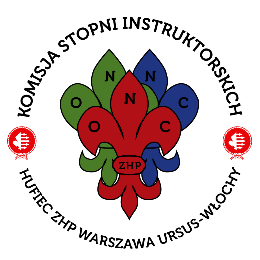 Komisja Stopni InstruktorskichHufca ZHP Warszawa Ursus-Włochyim. Mieczysława BemaRAPORT Z REALIZACJI PRÓBYImię i nazwiskoNr karty ewidencyjnej *)